BLUEPRINTI(TABELA E SPECIFIKIMEVE)KLASA 12                                 PERIUDHA E DYTË                                    TEZA ATEST GJIMNAZ 12 TREMUJORI DYTË                                 EMËR ……………   MBIEMËR   …………………Mbi trupin me masë 2kg vepron forca horizontale 20N. Nëse trupi zhvendoset horizontalisht me 5m, puna e forcës së rëndesës është: A) 100J B) 50J C) 20J D) 0J 			1 pikë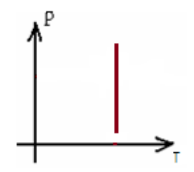 Proçesi në diagramin P-T, është: A) Proçes adiabatic; B) Proçes izotermik; C) Proçes izohorik; D) Proçes izobarik.  									1 pikë 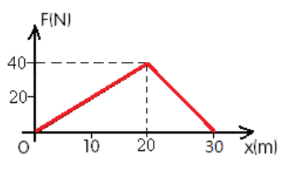 Në figurë paraqitet grafiku i varësisë së forcës që vepron mbi një trup në lidhje me zhvendosjen.
Sa është puna që kryen kjo forcë? 						1 pikëNjë trup me masë 200 g lëshohet nga lartësia 20m shpejtësi fillestare. (forca e fërkimit është zero, g=10m/s2)Në çfarë lartësie energjia kinetike e trupit është e barabartë me energjinë potenciale gravitacionale të tij? 								2 pikëSa është energjia kinetike në çastin që trupi do të takojë tokën? 		1 pikë Plumbi me masë m=50g lëviz sipas drejtimit horizontal me shpejtësi 100m/s. Ai godet në mënyrë qëndrore trupin me masë M=950g i cili ndodhet në një rrafsh me lartësi h në lidhje me tokën dhe mbetet në të. Pas goditjes sistemi i trupave del nga rrafshi duke rënë në tokë në largësinë x=5m nga ai. Forcat e fërkimit nuk meren parasysh. Të përcaktohet: Lartësia e rrafshit horizontal nga toka. 					3 pikë Energjia mekanike e sistemit trup - plumb në çastin kur do të takojë tokën.											1 pikë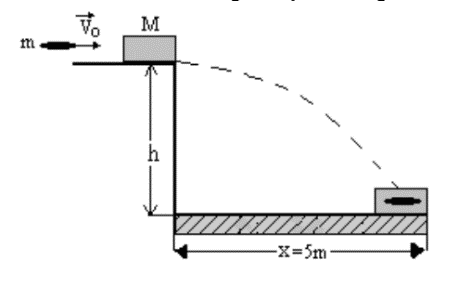 Sfera me masë m = 1kg lëviz nga pika A me shpejtësi fillestare   m/s dhe pasi arrin në pikën B fillon të ngjitet në rrafshin e pjerët pa fërkim. Nëse gjatësia AB është 10m dhe koeficenti i fërkimit në pjesën horizontale AB është 0.5, njehsoni lartësinë maksimale të ngjitjes së sferës në rrafshin e pjerët. 							3 pikë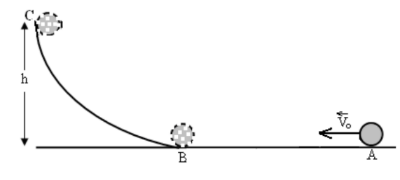 Sistemi termodinamik i përbërë nga një mol gazi të përsosur njëatomik, fillimisht në temperaturën 1270 C, i nënshtrohet një procesi të mbyllur si në figurë. Njehsoni:punën që kryhen gazi gjatë kalimit nga b në c 					1 pikënxehtësinë që gazi shkëmben me mjedisin gjatë kalimit nga a në b. (R=8.31J/mol∙K) 													2 pikëndryshimin e energjisë së brëndëshme të gazit gjatë procesit të mbyllur. 		1 pikë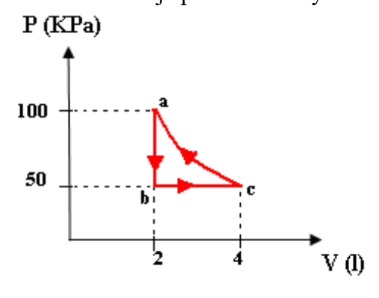 Në një balon qelqi të mbyllur ndodhet një sasi hidrogjeni (H2) me masë 80g në temperaturën T1=327oC dhe në shtypjen p1=20 kPa. (M=2⋅10-3kg/mol, R=8.31J/mol⋅K). Pas ftohjes shtypja brënda ballonit bëhet p2= 10kPa. Njehsoni:Punën e kryer nga gazi gjatë ftohjes. 							1 pikëNdryshimin e energjisë së brëndshme të gazit. 						2 pikë 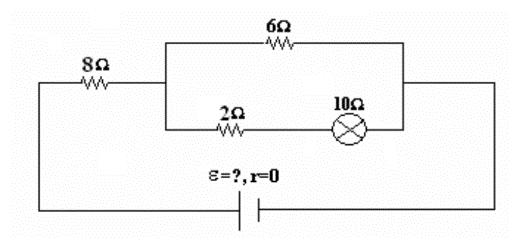 Në qarkun elektrik, si rezultat i kalimit të rrymës në rezistencën 6Ω, çlirohet 24J nxehtësi në çdo sekondë. Gjeni:vlerën e tensionit në skajet e llampës. 						3 pikëvlerën e forcës elektromotore të burimit të rrymës. 					2 pikëElektroni futet në një fushë magnetike homogjene pingul me vijat e induksionit të kësaj fushe me shpejtësi V=3.2⋅107m/s. Të ndërtohet trajektorja që përshkon elektroni brënda fushës dhe të njehsohet rrezja e saj nëse induksioni ka vlerën B=0.01T. (e=1.6·10-19C, me=9·10.-31kg) 									3 pikë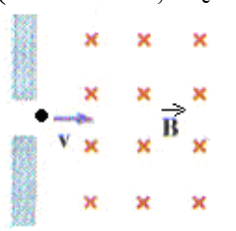 KapitulliTemat e kryeraNiveli INiveli IINiveli IIIPikëtPërqindjaPuna, Energjia, Fuqia6 orë211414 %Lënda dhe materialet6 orë13414 %Fizika termike4 orë11139 %Gazet ideale4 orë11139 %Fusha elektrike4 orë11139 %Kondensatorët 3 orë1127  %Rryma elektrike2 orë114 %Qarqet elektrike5 orë111311 %Fusha magnetike10 orë32523 %44 orë11 pikë11 pikë6 pikë28 pikë100 %Pikët 0 -23 - 56 -89 - 1314 -1819 – 2324 - 28 Nota 45678910